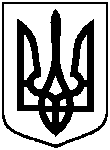 СУМСЬКА МІСЬКА ВІЙСЬКОВА АДМІНІСТРАЦІЯСУМСЬКОГО РАЙОНУ СУМСЬКОЇ ОБЛАСТІНАКАЗвід 29.12.2023 року			№ 140-СМР Розглянувши звернення громадянки, надані документи, відповідно до абзацу другого частини четвертої статті 15 Закону України «Про доступ до публічної інформації», враховуючи протокол засідання постійної комісії з питань архітектури, містобудування, регулювання земельних відносин, природокористування та екології Сумської міської ради від 05 вересня 2023 року № 68, керуючись статтею 15 Закону України «Про правовий режим воєнного стану»НАКАЗУЮ:Надати Ніколаєнко Ганні Сергіївні () дозвіл на розроблення проекту землеустрою щодо відведення земельної ділянки площею 0,0453 га за адресою: м. Суми, провулок Ярослава Стецька (Льва Толстого), 12, кадастровий номер 5910136600:07:007:0004 у зв’язку зі зміною її цільового призначення із земель житлової та громадської забудови; для будівництва та обслуговування будівель торгівлі (код виду цільового призначення - 03.07) на землі житлової та громадської забудови; для будівництва і обслуговування житлового будинку, господарських будівель і споруд (присадибна ділянка) (код виду цільового призначення - 02.01), на якій знаходиться об’єкт нерухомого майна, що перебуває у власності Ніколаєнко Ганни Сергіївни на підставі відомостей про речове право в Державному реєстрі речових прав на нерухоме майно, номер: 51020845 від 17.07.2023 р.Начальник Сумської міськоївійськової адміністрації					    Олексій ДРОЗДЕНКОВиконавець: Клименко ЮрійПро надання Ніколаєнко Ганні Сергіївні дозволу на розроблення проекту землеустрою щодо відведення земельної ділянки у зв’язку зі зміною її цільового призначення за адресою: м. Суми, провулок Ярослава Стецька (Льва Толстого), 12, площею 0,0453 га